Call to order by the ChairDiscuss Sunshine lawsHow public can request recordsAudio/Video/Photography of MeetingsDirector chair attendance feesGo over standing rule #007Chief presentsWhere he sees the department in 10 years and how to get thereDepartments needsAdjourn to Closed Meeting Legal	Adjourn to Open Session 4 Adjourn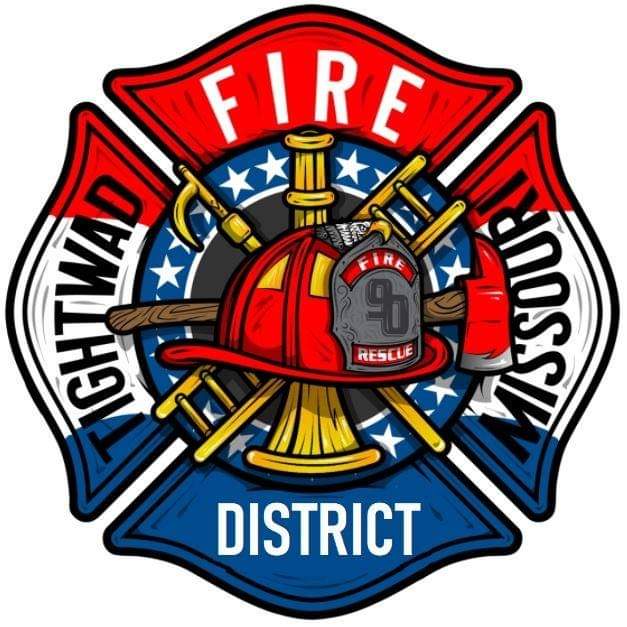 AGENDATightwad Fire Protection District Meeting of the 17th Board of DirectorsWednesday, January 04, 2023, at 6:00 pmTightwad Fire Station11585  MO Highway 7, Clinton, MO 64735660-477-3456www.tightwadfpd.org